KINDERGARTEN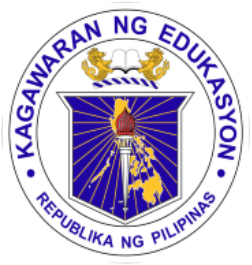 DAILY LESSON LOGSCHOOL:TEACHING DATES: KINDERGARTENDAILY LESSON LOGTEACHER:WEEK NO. 19KINDERGARTENDAILY LESSON LOGCONTENT FOCUS: Inaalala at minamahal ng mag- anak ang bawat isa. Ipinakikita nila ito sa iba’t ibang paraan. Ang mga kasapi ng pamilya ay nagtutulungan. Ang mag- anak ay nagtuturo sa bawat isa ng mga bagong bagay. Ang mag- anak ay nagpapadama ng kanilang saloobin sa bawat isa sa espesyal na paraan. Ang mag- anak ay pinoprotektahan ang bawat isa.QUARTER: SECONDBLOCKS OF TIMEIndicate the following:Learning Area (LA)Content Standards (CS)Performance Standards (PS)Learning Competency Code (LCC)MONDAYTUESDAYWEDNESDAYTHURSDAYFRIDAYARRIVAL TIMELA: LL(Language, Literacy and Communication)Daily Routine:National AnthemOpening PrayerExerciseKamustahanAttendance BalitaanDaily Routine:National AnthemOpening PrayerExerciseKamustahanAttendance BalitaanDaily Routine:National AnthemOpening PrayerExerciseKamustahanAttendance BalitaanDaily Routine:National AnthemOpening PrayerExerciseKamustahanAttendance BalitaanDaily Routine:National AnthemOpening PrayerExerciseKamustahanAttendance BalitaanARRIVAL TIMECS:  The child demonstrates an understanding of:increasing his/her conversation skillspaggalangDaily Routine:National AnthemOpening PrayerExerciseKamustahanAttendance BalitaanDaily Routine:National AnthemOpening PrayerExerciseKamustahanAttendance BalitaanDaily Routine:National AnthemOpening PrayerExerciseKamustahanAttendance BalitaanDaily Routine:National AnthemOpening PrayerExerciseKamustahanAttendance BalitaanDaily Routine:National AnthemOpening PrayerExerciseKamustahanAttendance BalitaanARRIVAL TIMEPS: The child shall be able to:confidently speaks and expresses his/her feelings and ideas in words that makes senseDaily Routine:National AnthemOpening PrayerExerciseKamustahanAttendance BalitaanDaily Routine:National AnthemOpening PrayerExerciseKamustahanAttendance BalitaanDaily Routine:National AnthemOpening PrayerExerciseKamustahanAttendance BalitaanDaily Routine:National AnthemOpening PrayerExerciseKamustahanAttendance BalitaanDaily Routine:National AnthemOpening PrayerExerciseKamustahanAttendance BalitaanARRIVAL TIMELCC: LLKVPD-Ia-13KAKPS-00-14KAKPS-OO-15Daily Routine:National AnthemOpening PrayerExerciseKamustahanAttendance BalitaanDaily Routine:National AnthemOpening PrayerExerciseKamustahanAttendance BalitaanDaily Routine:National AnthemOpening PrayerExerciseKamustahanAttendance BalitaanDaily Routine:National AnthemOpening PrayerExerciseKamustahanAttendance BalitaanDaily Routine:National AnthemOpening PrayerExerciseKamustahanAttendance BalitaanMEETING TIME 1LA:SE( Pagpapaunlad sa kakayahang Sosyo-Emosyunal)Mensahe:  Inaalala at minamahal ngmag- anak ang bawt isa.Ipinakikita nila ito sa iba’t ibangparaan.Tanong: Paano mo ipapakita angiyong pagmamahal?Mensahe:                  Ang mag- anak aynagtutulunga sa mga gawaing bahay.Tanong:Paano ka nakakatulong sa mgagawaing bahay? Ano ang iyong mgaginagawa? Mensahe: Inaalagaan ng magulangat ibang nakatatanda ang mga bata.Inaasikaso nila ang personal napangangailanan tulad ng paliligo atpagkain. Tinutulungan nila sa mgapangangailangan sa paaralan.Tanong: Paano ka inaasikaso ngiyong mga magulang?Mensahe: Pinasasaya ng mag- anakang bawat isa kapag sila aymalungkot o may problema.Tanong: Paano ka pinapasaya ngiyong mag- anak kung ikaw aymalungkot o may problema?Mensahe:              Ang mag- anak ang unangnagtuturo ng mga mahahalagangbagay tulad ng pangangalaga saating katawan, pagsunod sa mgatuntunin.Tanong: Ano ang mgamahahalagang bagay na iyongnatutunan?MEETING TIME 1CS: Ang bata ay nagkakaroon ng pag-unawa sa:Konsepto ng pamilya, paaralanat komunidad bilang kasapi nitoMensahe:  Inaalala at minamahal ngmag- anak ang bawt isa.Ipinakikita nila ito sa iba’t ibangparaan.Tanong: Paano mo ipapakita angiyong pagmamahal?Mensahe:                  Ang mag- anak aynagtutulunga sa mga gawaing bahay.Tanong:Paano ka nakakatulong sa mgagawaing bahay? Ano ang iyong mgaginagawa? Mensahe: Inaalagaan ng magulangat ibang nakatatanda ang mga bata.Inaasikaso nila ang personal napangangailanan tulad ng paliligo atpagkain. Tinutulungan nila sa mgapangangailangan sa paaralan.Tanong: Paano ka inaasikaso ngiyong mga magulang?Mensahe: Pinasasaya ng mag- anakang bawat isa kapag sila aymalungkot o may problema.Tanong: Paano ka pinapasaya ngiyong mag- anak kung ikaw aymalungkot o may problema?Mensahe:              Ang mag- anak ang unangnagtuturo ng mga mahahalagangbagay tulad ng pangangalaga saating katawan, pagsunod sa mgatuntunin.Tanong: Ano ang mgamahahalagang bagay na iyongnatutunan?MEETING TIME 1PS: Ang bata ay nagpapamalas ng:pagmamalaki at kasiyahang makapagkuwento ng sariling karanasan bilang kabahagi ng pamilya,paaralan at komunidad.Mensahe:  Inaalala at minamahal ngmag- anak ang bawt isa.Ipinakikita nila ito sa iba’t ibangparaan.Tanong: Paano mo ipapakita angiyong pagmamahal?Mensahe:                  Ang mag- anak aynagtutulunga sa mga gawaing bahay.Tanong:Paano ka nakakatulong sa mgagawaing bahay? Ano ang iyong mgaginagawa? Mensahe: Inaalagaan ng magulangat ibang nakatatanda ang mga bata.Inaasikaso nila ang personal napangangailanan tulad ng paliligo atpagkain. Tinutulungan nila sa mgapangangailangan sa paaralan.Tanong: Paano ka inaasikaso ngiyong mga magulang?Mensahe: Pinasasaya ng mag- anakang bawat isa kapag sila aymalungkot o may problema.Tanong: Paano ka pinapasaya ngiyong mag- anak kung ikaw aymalungkot o may problema?Mensahe:              Ang mag- anak ang unangnagtuturo ng mga mahahalagangbagay tulad ng pangangalaga saating katawan, pagsunod sa mgatuntunin.Tanong: Ano ang mgamahahalagang bagay na iyongnatutunan?MEETING TIME 1LCC:  KMKPPam-00-5Mensahe:  Inaalala at minamahal ngmag- anak ang bawt isa.Ipinakikita nila ito sa iba’t ibangparaan.Tanong: Paano mo ipapakita angiyong pagmamahal?Mensahe:                  Ang mag- anak aynagtutulunga sa mga gawaing bahay.Tanong:Paano ka nakakatulong sa mgagawaing bahay? Ano ang iyong mgaginagawa? Mensahe: Inaalagaan ng magulangat ibang nakatatanda ang mga bata.Inaasikaso nila ang personal napangangailanan tulad ng paliligo atpagkain. Tinutulungan nila sa mgapangangailangan sa paaralan.Tanong: Paano ka inaasikaso ngiyong mga magulang?Mensahe: Pinasasaya ng mag- anakang bawat isa kapag sila aymalungkot o may problema.Tanong: Paano ka pinapasaya ngiyong mag- anak kung ikaw aymalungkot o may problema?Mensahe:              Ang mag- anak ang unangnagtuturo ng mga mahahalagangbagay tulad ng pangangalaga saating katawan, pagsunod sa mgatuntunin.Tanong: Ano ang mgamahahalagang bagay na iyongnatutunan?WORK PERIOD 1LA:  SE( Pagpapaunlad sa kakayahang Sosyo-Emosyunal)LL(Language, Literacy and Communication)Pamamatnubay ng Guro:Family TreeKMKPPam-00-2Malayang Paggawa:(Mungkahing Gawain) Ang gusto ko sa akingPamilyaLLKAK-Ih-3CVC Word Cover AllLLKPA-Ig-1Go Fish Game (letters)LLKPA-Ic-2Dramatic PlayLLKOL-00-5Writer’s WorkshopKPKFM-00-1.4Pamamatnubay ng Guro:3- Word Building Game; WordFamily PostersLLKPA-Ig-1Malayang Paggawa:(Mungkahing Gawain)Writer’s WorkshopKPKFM-00-1.4Ang gusto ko sa akingPamilyaLLKAK-Ih-3CVC Word Cover AllLLKPA-Ig-1Go Fish Game (letters)LLKPA-Ic-2Dramatic Play/ LLKOL-00-5Pamamatnubay ng Guro:CVC Sound  Call OutLLKPA-Ig-1Malayang Paggawa:(Mungkahing Gawain) Dramatic PlayLLKOL-00-5Writer’s WorkshopKPKFM-00-1.4Ang gusto ko sa akingPamilyaLLKAK-Ih-3CVC Word Cover AllLLKPA-Ig-1Go Fish Game (letters)LLKPA-Ic-2Pamamatnubay ng Guro:CVC SpellingLLKAK-Ih-7Malayang Paggawa:(Mungkahing Gawain)Go Fish Game (letters)LLKPA-Ic-2Dramatic PlayLLKOL-00-5Writer’s WorkshopKPKFM-00-1.4Ang gusto ko sa akingPamilyaLLKAK-Ih-3CVC Word Cover AllLLKPA-Ig-1Pamamatnubay ng Guro: CVC  Sound Call OutLLKPA-Ig-1Malayang Paggawa:(Mungkahing Gawain)CVC Word Cover AllLLKPA-Ig-1Go Fish Game (letters)LLKPA-Ic-2Dramatic PlayLLKOL-00-5Writer’s WorkshopKPKFM-00-1.4Ang gusto ko sa akingpamilyaLLKAK-Ih-3WORK PERIOD 1CS:Ang bata ay nagkakaroon ng pag-unawa sa:-konsepto ng pamilya, paaralanat komunidad bilang kasapi nito-letter representation of sounds-that letters as symbols have names and distinct soundsPamamatnubay ng Guro:Family TreeKMKPPam-00-2Malayang Paggawa:(Mungkahing Gawain) Ang gusto ko sa akingPamilyaLLKAK-Ih-3CVC Word Cover AllLLKPA-Ig-1Go Fish Game (letters)LLKPA-Ic-2Dramatic PlayLLKOL-00-5Writer’s WorkshopKPKFM-00-1.4Pamamatnubay ng Guro:3- Word Building Game; WordFamily PostersLLKPA-Ig-1Malayang Paggawa:(Mungkahing Gawain)Writer’s WorkshopKPKFM-00-1.4Ang gusto ko sa akingPamilyaLLKAK-Ih-3CVC Word Cover AllLLKPA-Ig-1Go Fish Game (letters)LLKPA-Ic-2Dramatic Play/ LLKOL-00-5Pamamatnubay ng Guro:CVC Sound  Call OutLLKPA-Ig-1Malayang Paggawa:(Mungkahing Gawain) Dramatic PlayLLKOL-00-5Writer’s WorkshopKPKFM-00-1.4Ang gusto ko sa akingPamilyaLLKAK-Ih-3CVC Word Cover AllLLKPA-Ig-1Go Fish Game (letters)LLKPA-Ic-2Pamamatnubay ng Guro:CVC SpellingLLKAK-Ih-7Malayang Paggawa:(Mungkahing Gawain)Go Fish Game (letters)LLKPA-Ic-2Dramatic PlayLLKOL-00-5Writer’s WorkshopKPKFM-00-1.4Ang gusto ko sa akingPamilyaLLKAK-Ih-3CVC Word Cover AllLLKPA-Ig-1Pamamatnubay ng Guro: CVC  Sound Call OutLLKPA-Ig-1Malayang Paggawa:(Mungkahing Gawain)CVC Word Cover AllLLKPA-Ig-1Go Fish Game (letters)LLKPA-Ic-2Dramatic PlayLLKOL-00-5Writer’s WorkshopKPKFM-00-1.4Ang gusto ko sa akingpamilyaLLKAK-Ih-3WORK PERIOD 1PS:  Ang bata ay nagpapamalas ng:-pagmamalaki at kasiyahang makapagkuwento ng sariling karanasan bilang kabahagi ng pamilya,paaralan at komunidad.-identify the letter names and sounds.Pamamatnubay ng Guro:Family TreeKMKPPam-00-2Malayang Paggawa:(Mungkahing Gawain) Ang gusto ko sa akingPamilyaLLKAK-Ih-3CVC Word Cover AllLLKPA-Ig-1Go Fish Game (letters)LLKPA-Ic-2Dramatic PlayLLKOL-00-5Writer’s WorkshopKPKFM-00-1.4Pamamatnubay ng Guro:3- Word Building Game; WordFamily PostersLLKPA-Ig-1Malayang Paggawa:(Mungkahing Gawain)Writer’s WorkshopKPKFM-00-1.4Ang gusto ko sa akingPamilyaLLKAK-Ih-3CVC Word Cover AllLLKPA-Ig-1Go Fish Game (letters)LLKPA-Ic-2Dramatic Play/ LLKOL-00-5Pamamatnubay ng Guro:CVC Sound  Call OutLLKPA-Ig-1Malayang Paggawa:(Mungkahing Gawain) Dramatic PlayLLKOL-00-5Writer’s WorkshopKPKFM-00-1.4Ang gusto ko sa akingPamilyaLLKAK-Ih-3CVC Word Cover AllLLKPA-Ig-1Go Fish Game (letters)LLKPA-Ic-2Pamamatnubay ng Guro:CVC SpellingLLKAK-Ih-7Malayang Paggawa:(Mungkahing Gawain)Go Fish Game (letters)LLKPA-Ic-2Dramatic PlayLLKOL-00-5Writer’s WorkshopKPKFM-00-1.4Ang gusto ko sa akingPamilyaLLKAK-Ih-3CVC Word Cover AllLLKPA-Ig-1Pamamatnubay ng Guro: CVC  Sound Call OutLLKPA-Ig-1Malayang Paggawa:(Mungkahing Gawain)CVC Word Cover AllLLKPA-Ig-1Go Fish Game (letters)LLKPA-Ic-2Dramatic PlayLLKOL-00-5Writer’s WorkshopKPKFM-00-1.4Ang gusto ko sa akingpamilyaLLKAK-Ih-3WORK PERIOD 1LCC:  KMKPPam-00-2LLKAK-Ih-3LLKPA-Ig-1LLKAK-Ih-7Pamamatnubay ng Guro:Family TreeKMKPPam-00-2Malayang Paggawa:(Mungkahing Gawain) Ang gusto ko sa akingPamilyaLLKAK-Ih-3CVC Word Cover AllLLKPA-Ig-1Go Fish Game (letters)LLKPA-Ic-2Dramatic PlayLLKOL-00-5Writer’s WorkshopKPKFM-00-1.4Pamamatnubay ng Guro:3- Word Building Game; WordFamily PostersLLKPA-Ig-1Malayang Paggawa:(Mungkahing Gawain)Writer’s WorkshopKPKFM-00-1.4Ang gusto ko sa akingPamilyaLLKAK-Ih-3CVC Word Cover AllLLKPA-Ig-1Go Fish Game (letters)LLKPA-Ic-2Dramatic Play/ LLKOL-00-5Pamamatnubay ng Guro:CVC Sound  Call OutLLKPA-Ig-1Malayang Paggawa:(Mungkahing Gawain) Dramatic PlayLLKOL-00-5Writer’s WorkshopKPKFM-00-1.4Ang gusto ko sa akingPamilyaLLKAK-Ih-3CVC Word Cover AllLLKPA-Ig-1Go Fish Game (letters)LLKPA-Ic-2Pamamatnubay ng Guro:CVC SpellingLLKAK-Ih-7Malayang Paggawa:(Mungkahing Gawain)Go Fish Game (letters)LLKPA-Ic-2Dramatic PlayLLKOL-00-5Writer’s WorkshopKPKFM-00-1.4Ang gusto ko sa akingPamilyaLLKAK-Ih-3CVC Word Cover AllLLKPA-Ig-1Pamamatnubay ng Guro: CVC  Sound Call OutLLKPA-Ig-1Malayang Paggawa:(Mungkahing Gawain)CVC Word Cover AllLLKPA-Ig-1Go Fish Game (letters)LLKPA-Ic-2Dramatic PlayLLKOL-00-5Writer’s WorkshopKPKFM-00-1.4Ang gusto ko sa akingpamilyaLLKAK-Ih-3MEETING TIME 2LA:  SE( Pagpapaunlad sa kakayahang Sosyo-Emosyunal)Awit: “Families do things together’Pag- usapan ang mga bagay naginagawa ng pamilya ng samasama.Ilista ang mga panandangsalita sa pisara. e.g. laro, kain,paggawaPagpapakita ng collage na ginawanila noong oras ng paggawa.Imbitahan ang ilang bata upang pagusapanang mga paraan upangmakatulong sa miyembro ng pamilyasa tahanan.“Helping Hands”Ipagpatuloy ang pag-papaliwanag sa mga paraan upang matulungan angbawat miyembro ng pamilya.Awit: “Families do things together’Pag- usapan ang mga bagay naginagawa ng pamilya ng samasama.Ilista ang mga panandangsalita sa pisara. e.g. laro, kain,paggawa“Helping Hands”Ipagpatuloy ang pag-papaliwanag sa mga paraan upang matulungan angbawat miyembro ng pamilya.MEETING TIME 2 CS:  Ang bata ay nagkakaroon ng pag-unawa sa:Konsepto ng pamilya, paaralanat komunidad bilang kasapi nitoAwit: “Families do things together’Pag- usapan ang mga bagay naginagawa ng pamilya ng samasama.Ilista ang mga panandangsalita sa pisara. e.g. laro, kain,paggawaPagpapakita ng collage na ginawanila noong oras ng paggawa.Imbitahan ang ilang bata upang pagusapanang mga paraan upangmakatulong sa miyembro ng pamilyasa tahanan.“Helping Hands”Ipagpatuloy ang pag-papaliwanag sa mga paraan upang matulungan angbawat miyembro ng pamilya.Awit: “Families do things together’Pag- usapan ang mga bagay naginagawa ng pamilya ng samasama.Ilista ang mga panandangsalita sa pisara. e.g. laro, kain,paggawa“Helping Hands”Ipagpatuloy ang pag-papaliwanag sa mga paraan upang matulungan angbawat miyembro ng pamilya.MEETING TIME 2PS: Ang bata ay nagpapamalas ng:pagmamalaki at kasiyahang makapagkuwento ng sariling karanasan bilang kabahagi ng pamilya,paaralan at komunidad.Awit: “Families do things together’Pag- usapan ang mga bagay naginagawa ng pamilya ng samasama.Ilista ang mga panandangsalita sa pisara. e.g. laro, kain,paggawaPagpapakita ng collage na ginawanila noong oras ng paggawa.Imbitahan ang ilang bata upang pagusapanang mga paraan upangmakatulong sa miyembro ng pamilyasa tahanan.“Helping Hands”Ipagpatuloy ang pag-papaliwanag sa mga paraan upang matulungan angbawat miyembro ng pamilya.Awit: “Families do things together’Pag- usapan ang mga bagay naginagawa ng pamilya ng samasama.Ilista ang mga panandangsalita sa pisara. e.g. laro, kain,paggawa“Helping Hands”Ipagpatuloy ang pag-papaliwanag sa mga paraan upang matulungan angbawat miyembro ng pamilya.MEETING TIME 2LCC: KMKPPam-00-5Awit: “Families do things together’Pag- usapan ang mga bagay naginagawa ng pamilya ng samasama.Ilista ang mga panandangsalita sa pisara. e.g. laro, kain,paggawaPagpapakita ng collage na ginawanila noong oras ng paggawa.Imbitahan ang ilang bata upang pagusapanang mga paraan upangmakatulong sa miyembro ng pamilyasa tahanan.“Helping Hands”Ipagpatuloy ang pag-papaliwanag sa mga paraan upang matulungan angbawat miyembro ng pamilya.Awit: “Families do things together’Pag- usapan ang mga bagay naginagawa ng pamilya ng samasama.Ilista ang mga panandangsalita sa pisara. e.g. laro, kain,paggawa“Helping Hands”Ipagpatuloy ang pag-papaliwanag sa mga paraan upang matulungan angbawat miyembro ng pamilya.SUPERVISED RECESSLA:  PKK (Pangangalaga sa Sariling Kalusugan at Kaligtasan)SNACK TIMESNACK TIMESNACK TIMESNACK TIMESNACK TIMESUPERVISED RECESSCS: Ang bata ay nagkakaroon ng pag-unawa sa:* kakayahang pangalagaan ang sariling kalusugan at kaligtasanSNACK TIMESNACK TIMESNACK TIMESNACK TIMESNACK TIMESUPERVISED RECESSPS: Ang bata ay nagpapamalas ng:* pagsasagawa ng mga pangunahing kasanayan ukol sa pansariling kalinisan sa pang-araw-araw na pamumuhay at pangangalaga para sa sariling kaligtasanSNACK TIMESNACK TIMESNACK TIMESNACK TIMESNACK TIMESUPERVISED RECESSLCC:  KPKPKK-Ih-1SNACK TIMESNACK TIMESNACK TIMESNACK TIMESNACK TIMENAP TIMENAP TIMENAP TIMENAP TIMENAP TIMENAP TIMENAP TIMESTORYLL( Language,Literacy and Communication)LA: SE( Pagpapaunlad sa Kakayahang Sosyo-EmosyunalChenelyn! Chenelyn!“Bruha-ha-ha-Bruhihihihi!Hindi Na Ako Uulit-PEHT pp 204- 206“Araw ng Palengke”“Pambihirang Buhok niLola”STORYCS:  Ang bata ay nagkakaroon ng pag-unawa sa:-sariling ugali at damdamin- Information received by listening to stories and be able to relate within the context of their own experienceChenelyn! Chenelyn!“Bruha-ha-ha-Bruhihihihi!Hindi Na Ako Uulit-PEHT pp 204- 206“Araw ng Palengke”“Pambihirang Buhok niLola”STORYPS:  Ang bata ay nagpapamalas ng:-Kakayahang kontrolin ang sariling damdamin at paguugali, gumawa ng desisyon at magtagumpay sa kanyang mga gawainListen attentively and respond/interact with peers and teacher/adult appropriatelyChenelyn! Chenelyn!“Bruha-ha-ha-Bruhihihihi!Hindi Na Ako Uulit-PEHT pp 204- 206“Araw ng Palengke”“Pambihirang Buhok niLola”STORYLCC: SEKPSE-Ie-5LLKLC-00-1 to 13Chenelyn! Chenelyn!“Bruha-ha-ha-Bruhihihihi!Hindi Na Ako Uulit-PEHT pp 204- 206“Araw ng Palengke”“Pambihirang Buhok niLola”WORK PERIOD 2LA:  M ( Mathematics)KP(Kalusugang Pisikal at Pagpapaunlad ng Kakayahang MotorPamamatnubay ng Guro:Lift the bowl (connecting up toquantities of 6)MKC-00-8Malayang Paggawa:(Mungkahing Gawain)Subtraction card (2-6)MKC-00-8Call Out: addition (0-6)MKC-00-8Call Out: subtraction (0-6)MKC-00-8Draw 6MKC-00-7Writing numbers(0,1,2,3,4,5,6)MKC-00-2Hand game/ lift the bowlworksheets (quantities of 6)MKC-00-8Pamamatnubay ng Guro:Lift the bowl (connecting; up toquantities of 6)MKC-00-8Malayang Paggawa:(Mungkahing Gawain)Subtraction card (2-6)MKC-00-8Call Out: addition (0-6)/Call Out: subtraction (0-6)MKC-00-8Draw 6MKC-00-7Writing numbers(0,1,2,3,4,5,6)MKC-00-2Hand game/ lift the bowlworksheets (quantities of 6)MKC-00-8Pamamatnubay ng Guro:(Classroom Inventory)Family Mobiles:KMKPam-00-2Malayang Paggawa:(Mungkahing Gawain)Subtraction card (2-6)MKC-00-8Call Out: addition (06)/MKC-00-8Draw 6MKC-00-7Writing numbers(0,1,2,3,4,5,6)MKC-00-2Hand game/ lift the bowlworksheets (quantities of 6)MKC-00-8Pamamatnubay ng Guro:Hand Game (up to quantities of 6;writing number sentences)MKC-00-8Malayang Paggawa:(Mungkahing GawainSubtraction card (2-6)MKC-00-8Call Out: addition (0-6)/Call Out: subtraction (0-6)MKC-00-8Draw 6MKC-00-7Writing numbers(0,1,2,3,4,5,6)MKC-00-2Hand game/ lift the bowlworksheets (quantities  of 6)MKC-00-8Pamamatnubay ng Guro:Lift the bowl (up to quantities of 6;writing number sentences)MKC-00-8Malayang Paggawa:(Mungkahing Gawain)Subtraction card (2-6)MKC-00-8Call Out: addition (0-6)/Call Out: subtraction (0-6)MKC-00-8Draw 6MKC-00-7Writing numbers(0,1,2,3,4,5,6)MKC-00-2Hand game/ lift the bowlworksheets (quantities of 6)MKC-00-8WORK PERIOD 2CS: Ang bata ay nagkakaroon ng pag-unawa sa:-The sense of quantity and numeral relations,that addition results in increase and subtraction results in decreasePamamatnubay ng Guro:Lift the bowl (connecting up toquantities of 6)MKC-00-8Malayang Paggawa:(Mungkahing Gawain)Subtraction card (2-6)MKC-00-8Call Out: addition (0-6)MKC-00-8Call Out: subtraction (0-6)MKC-00-8Draw 6MKC-00-7Writing numbers(0,1,2,3,4,5,6)MKC-00-2Hand game/ lift the bowlworksheets (quantities of 6)MKC-00-8Pamamatnubay ng Guro:Lift the bowl (connecting; up toquantities of 6)MKC-00-8Malayang Paggawa:(Mungkahing Gawain)Subtraction card (2-6)MKC-00-8Call Out: addition (0-6)/Call Out: subtraction (0-6)MKC-00-8Draw 6MKC-00-7Writing numbers(0,1,2,3,4,5,6)MKC-00-2Hand game/ lift the bowlworksheets (quantities of 6)MKC-00-8Pamamatnubay ng Guro:(Classroom Inventory)Family Mobiles:KMKPam-00-2Malayang Paggawa:(Mungkahing Gawain)Subtraction card (2-6)MKC-00-8Call Out: addition (06)/MKC-00-8Draw 6MKC-00-7Writing numbers(0,1,2,3,4,5,6)MKC-00-2Hand game/ lift the bowlworksheets (quantities of 6)MKC-00-8Pamamatnubay ng Guro:Hand Game (up to quantities of 6;writing number sentences)MKC-00-8Malayang Paggawa:(Mungkahing GawainSubtraction card (2-6)MKC-00-8Call Out: addition (0-6)/Call Out: subtraction (0-6)MKC-00-8Draw 6MKC-00-7Writing numbers(0,1,2,3,4,5,6)MKC-00-2Hand game/ lift the bowlworksheets (quantities  of 6)MKC-00-8Pamamatnubay ng Guro:Lift the bowl (up to quantities of 6;writing number sentences)MKC-00-8Malayang Paggawa:(Mungkahing Gawain)Subtraction card (2-6)MKC-00-8Call Out: addition (0-6)/Call Out: subtraction (0-6)MKC-00-8Draw 6MKC-00-7Writing numbers(0,1,2,3,4,5,6)MKC-00-2Hand game/ lift the bowlworksheets (quantities of 6)MKC-00-8WORK PERIOD 2PS: Ang bata ay nagpapamalas ng:Perform simple addition and subtraction of up to 10 objects or pctures/drawings-kakayahang gamitin ang kamay at daliriPamamatnubay ng Guro:Lift the bowl (connecting up toquantities of 6)MKC-00-8Malayang Paggawa:(Mungkahing Gawain)Subtraction card (2-6)MKC-00-8Call Out: addition (0-6)MKC-00-8Call Out: subtraction (0-6)MKC-00-8Draw 6MKC-00-7Writing numbers(0,1,2,3,4,5,6)MKC-00-2Hand game/ lift the bowlworksheets (quantities of 6)MKC-00-8Pamamatnubay ng Guro:Lift the bowl (connecting; up toquantities of 6)MKC-00-8Malayang Paggawa:(Mungkahing Gawain)Subtraction card (2-6)MKC-00-8Call Out: addition (0-6)/Call Out: subtraction (0-6)MKC-00-8Draw 6MKC-00-7Writing numbers(0,1,2,3,4,5,6)MKC-00-2Hand game/ lift the bowlworksheets (quantities of 6)MKC-00-8Pamamatnubay ng Guro:(Classroom Inventory)Family Mobiles:KMKPam-00-2Malayang Paggawa:(Mungkahing Gawain)Subtraction card (2-6)MKC-00-8Call Out: addition (06)/MKC-00-8Draw 6MKC-00-7Writing numbers(0,1,2,3,4,5,6)MKC-00-2Hand game/ lift the bowlworksheets (quantities of 6)MKC-00-8Pamamatnubay ng Guro:Hand Game (up to quantities of 6;writing number sentences)MKC-00-8Malayang Paggawa:(Mungkahing GawainSubtraction card (2-6)MKC-00-8Call Out: addition (0-6)/Call Out: subtraction (0-6)MKC-00-8Draw 6MKC-00-7Writing numbers(0,1,2,3,4,5,6)MKC-00-2Hand game/ lift the bowlworksheets (quantities  of 6)MKC-00-8Pamamatnubay ng Guro:Lift the bowl (up to quantities of 6;writing number sentences)MKC-00-8Malayang Paggawa:(Mungkahing Gawain)Subtraction card (2-6)MKC-00-8Call Out: addition (0-6)/Call Out: subtraction (0-6)MKC-00-8Draw 6MKC-00-7Writing numbers(0,1,2,3,4,5,6)MKC-00-2Hand game/ lift the bowlworksheets (quantities of 6)MKC-00-8WORK PERIOD 2LCC:  MKC-00-8KMKPam-00-2MKC-00-7Pamamatnubay ng Guro:Lift the bowl (connecting up toquantities of 6)MKC-00-8Malayang Paggawa:(Mungkahing Gawain)Subtraction card (2-6)MKC-00-8Call Out: addition (0-6)MKC-00-8Call Out: subtraction (0-6)MKC-00-8Draw 6MKC-00-7Writing numbers(0,1,2,3,4,5,6)MKC-00-2Hand game/ lift the bowlworksheets (quantities of 6)MKC-00-8Pamamatnubay ng Guro:Lift the bowl (connecting; up toquantities of 6)MKC-00-8Malayang Paggawa:(Mungkahing Gawain)Subtraction card (2-6)MKC-00-8Call Out: addition (0-6)/Call Out: subtraction (0-6)MKC-00-8Draw 6MKC-00-7Writing numbers(0,1,2,3,4,5,6)MKC-00-2Hand game/ lift the bowlworksheets (quantities of 6)MKC-00-8Pamamatnubay ng Guro:(Classroom Inventory)Family Mobiles:KMKPam-00-2Malayang Paggawa:(Mungkahing Gawain)Subtraction card (2-6)MKC-00-8Call Out: addition (06)/MKC-00-8Draw 6MKC-00-7Writing numbers(0,1,2,3,4,5,6)MKC-00-2Hand game/ lift the bowlworksheets (quantities of 6)MKC-00-8Pamamatnubay ng Guro:Hand Game (up to quantities of 6;writing number sentences)MKC-00-8Malayang Paggawa:(Mungkahing GawainSubtraction card (2-6)MKC-00-8Call Out: addition (0-6)/Call Out: subtraction (0-6)MKC-00-8Draw 6MKC-00-7Writing numbers(0,1,2,3,4,5,6)MKC-00-2Hand game/ lift the bowlworksheets (quantities  of 6)MKC-00-8Pamamatnubay ng Guro:Lift the bowl (up to quantities of 6;writing number sentences)MKC-00-8Malayang Paggawa:(Mungkahing Gawain)Subtraction card (2-6)MKC-00-8Call Out: addition (0-6)/Call Out: subtraction (0-6)MKC-00-8Draw 6MKC-00-7Writing numbers(0,1,2,3,4,5,6)MKC-00-2Hand game/ lift the bowlworksheets (quantities of 6)MKC-00-8INDOOR/OUTDOORLA:   SE( Pagpapaunlad sa Kakayahang Sosyo-Emosyunal)Hot PotatoMove around the HoopAko ay kapitbahayCatch it!Chain GameINDOOR/OUTDOORCS: Ang bata ay nagkakaroon ng pag-unawa sa:-sariling ugali at damdamin-damdamin at emosyon ng iba.-konsepto ng pamilya, paaralan at komunidad bilang kasapi nitoHot PotatoMove around the HoopAko ay kapitbahayCatch it!Chain GameINDOOR/OUTDOORPS: Ang bata ay nagpapamalas ng:- -kakayahang kontrolin ang sariling damdamin at pag-uugali, gumawa ng desisyon at tagumpay sa kanyang mga gawain.-kakayahang unawain at tanggapin ang emosyon at damdamin ng iba.Pagmamalaki at kasiyahang makapag kwento ng sariling karanasan bilang kabahagi ng pamilya, paaralan at komunidadHot PotatoMove around the HoopAko ay kapitbahayCatch it!Chain GameINDOOR/OUTDOORLCC:  SEKPSE-00-8 to 11SEKEI-00-1 to 2KMKPAra-00-5Hot PotatoMove around the HoopAko ay kapitbahayCatch it!Chain GameMEETING TIME 3DISMISSAL ROUTINEREMARKSREMARKSREFLECTIONReflect on your teaching and assess yourself as a teacher. Think about your students’ progress this week. What works? What else needs to be done to help the students learn? Identify what help your instructional supervisors can provide for you so when you meet them, you can ask them relevant questions.No. of learners who earned 80% in the evaluation.No. of learners who require additional activities for remediation.Did the remedial lessons work? No. of learners who have caught up with the lesson.No. of learners who continue to require remediationWhich of my teaching strategies worked well? Why did these work?What difficulties dis I encounter which my principal or supervisor can help me solve?What innovation or localized materials did I use/discover which I wish to share with other teachers?